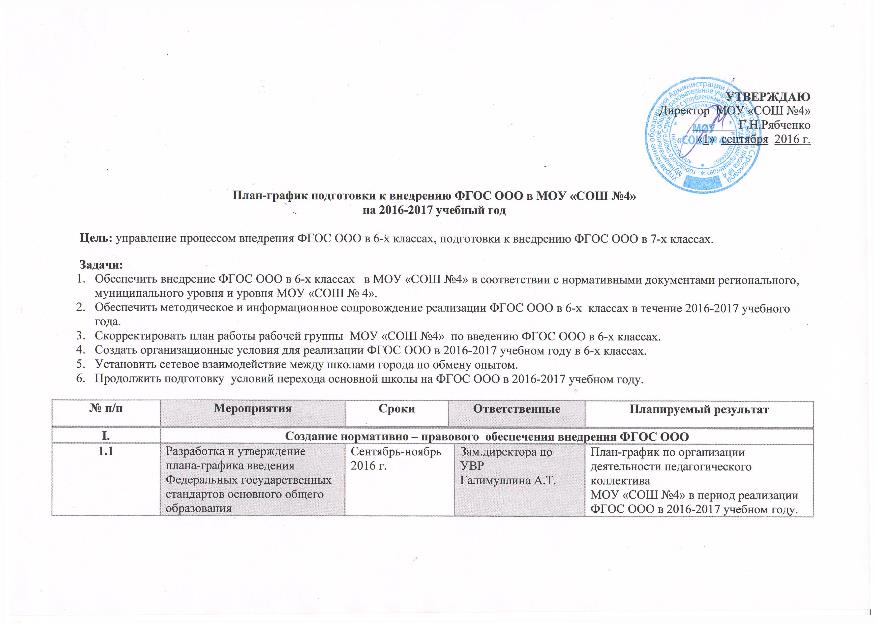 Исполнитель заместитель директора по УВР Галимуллина А.Т.1.2Внесение изменений в нормативно правовые документы:1. 2.1. Корректировка основной образовательной программы основного общего образования МОУ «СОШ № 4»1.2.2. Корректировка Программы внеурочной деятельности, Положения о внеурочной деятельности (5-6-7 классы)1.2.3. Разработка программ внеурочной деятельности с учетом особенностей системы воспитательной работы школы и запросами родителей и обучающихся (5-6-7 классы)1.2.4. Разработка рабочих программ по предметам (5,6-7 классы)1.2.5. Составление учебных планов, календарного графика на 2016-2017уч.г.1.2.6. Система контроля качества знаний и промежуточной аттестации.Август-сентябрь5-7 классы - в течение учебного годаАвгуст-сентябрь5-7 классы - в течение учебного годаЗам.директора по УВР А.Т.ГалимуллинаО.В.БудоваяРуководители МОУчителя основной школыУтверждённая Основная образовательная программа  основного общего образования МОУ «СОШ № 4»Положение о внеурочной деятельности Утверждённые программы внеурочной деятельности с учетом особенностей системы воспитательной работы школы и запросами родителей и обучающихсяУтверждённые рабочие программы по предметам на 2016-2017 учебный год.Учебные планы, календарный график на 2016-2017 учебный год.Положение о системе оценивания и Положение о промежуточной аттестации1.3Разработка пакета стартовой диагностики сформированности УУД у пятиклассников,  шестиклассников методических рекомендаций по ее использованию.АвгустАвгустПсихолог школы Пакет диагностических материалов, методические рекомендации по использованию.1.4Разработка инструментария для мониторинга реализации ФГОС ООО в 5-6-х классахЯнварь 2017г.Январь 2017г.Зам.директора по УВР А.Т.Галимуллина, члены творческой группы по внедрению ФГОС ОООПакет методик мониторинга1.5Корректировка Программы оснащённости школы в соответствии с требованиями ФГОС ОООАвгуст 2016 годаАвгуст 2016 годаДиректор Г.Н. Рябченко Зам. директора по УВР Галимуллина А.Т.Сазонова Н.В. Соломин Р.К. Мырзенко Л.М.Программа оснащённости школы в соответствии с требованиями ФГОС ООО1.6Составление  расписания, обеспечивающего выполнение учебного плана в соответствии с ФГОС  ООО и требований СанПин 2.4.2.2821-10Август-сентябрь 2016гАвгуст-сентябрь 2016гЗам. директора по УВР А.Т.Галимуллина, диспетчер по расписанию Порошина Е.Б.Оптимальное расписание в соответствии с ФГОС ООО и требованиями СанПин 2.4.2.2821-10 с изменениями1.7Анализ исполнения документов работниками МОУ «СОШ №4»:- положение о портфолио ученика;- положение о портфолио учителя; - должностные инструкции учителей-предметников 5-х классов, заместителя по УВР, психологаЕжеквартальноЕжеквартальноДиректор МОУ «СОШ №4»Г.Н.РябченкоАналитические справки, предложения по совершенствованию содержания нормативных актовДолжностные инструкции1.8Отслеживание и своевременное информирование об изменениях нормативно-правовых документов федерального и регионального уровнейПо декадамПо декадамДиректор МОУ «СОШ №4»  Г.Н.РябченкоИнформация для стендов и сайта МОУ «СОШ №4», о совещаниях, педагогических советахII.Создание кадрового обеспечения  внедрения ФГОС ОООСоздание кадрового обеспечения  внедрения ФГОС ОООСоздание кадрового обеспечения  внедрения ФГОС ОООСоздание кадрового обеспечения  внедрения ФГОС ОООСоздание кадрового обеспечения  внедрения ФГОС ООО2.1Диагностика уровня готовности педагогических работников к реализации ФГОС ООО Май – август  2017 г.Май – август  2017 г.Зам.директора по УВРА.Т.ГалимуллинаАналитическая справка, предложения в план-график реализации ФГОС ООО на 2016-2017 уч.г.2.2Утверждение штатного расписания и расстановка кадров на 2016-2017 уч.г.Сентябрь 2016г.Сентябрь 2016г.Директор МОУ «СОШ №4»Г.Н.РябченкоШтатное расписание на 2016-2017 уч.г.2.3Составление прогноза обеспеченности кадрами на 2016-2017 учебный год и перспективу.Январь  2017г.Январь  2017г.Директор МОУ «СОШ №4» Рябченко Г.Н.,зам.директора по УВР Стрюк С.А., Галимуллина А.Т., Смирнова Н.П.План работы по заполнению выявленных вакансий2.4Разработка и внедрение модели методического сопровождения педагогов в условиях перехода и реализации ФГОС ООО.Сентябрь 2015г.Сентябрь 2015г.Зам.директора по УВРСтрюк С.А., организатор МРКомарова О.В.Модель  методического сопровождения педагогов в условиях перехода и реализации ФГОС ООО в 2016-2017 уч.г.2.5Разработка плана методической работы, обеспечивающего сопровождение введения ФГОС основного общего образования в МОУ «СОШ №4» СентябрьСентябрьОрганизатор методической работыО.В.Комарова, руководители МОПлан инновационно – методической работы в 2016-2017уч.г.2.6Комплектование МОУ «СОШ №4» педагогическими работниками в соответствии с требованиями , предусмотренными должностными инструкциями , способными обеспечить реализацию ООП ООО Май – август 2016г.Май – август 2016г.Директор МОУ «СОШ №4» Г.Н.РябченкоУтверждённое штатное расписание на 2016-2017 уч.г..2.7Корректировка  плана повышения квалификации педагогических работников ОУ по вопросам реализации в 2015 году ФГОС ОООАвгуст 2016гАвгуст 2016гЗам. директора по УВРСтрюк С.А., организатор методической работыО.В.КомароваОткорректированный план повышения квалификации2.8Составление заявки на курсовую переподготовку  педагогических работников МОУ «СОШ №4»: учителей основной школы  на региональном уровне.Сентябрь 2016г.Сентябрь 2016г.Зам. директора по УВРСтрюк С.А., организатор методической работыО.В.КомароваЗаявка в ТОИПКРО2.9Обеспечение функционирования творческой  группы по подготовке и реализации  введения ФГОС ОООВ течение годаВ течение годаЗам.директора по УВР Галимуллина А.Т.План работы   творческой  группы по реализации  ФГОС ООО на 2016-2017 уч.г.2.10Разработка и утверждение рабочих программ учителей 5,6-х классов В течение годаВ течение годаЗам. директора по УВР Галимуллина А.Т.,руководители МО, учителя - предметникиУтверждённые рабочие программы по предметам и по внеурочной деятельности для 5-х-6-х классов.2.11Организация участия педагогов в конференциях, семинарах, вебинарах по вопросам введения ФГОС ОООВ течение годаВ течение годаОрганизатор методической работыО.В.КомароваЗам. директора по УВР Галимуллина А.Т., Стрюк С.А.Повышение квалификации  педагогов.2.12Организация изучения инструктивно-методических и нормативных актов МО и науки РФ, Департамента образования и науки Томской области, Управления образования по вопросам введения ФГОС ОООВ течение годаВ течение годаОрганизатор методической работыО.В.КомароваЗам. директора по УВР Стрюк С.А.,Зам. директора Галимуллина А.Т.Индивидуальный план профессионального развития педагогов2.13Составление прогноза обеспечения кадрами на 2016 -2018 учебные годы и перспективуАпрель 2017г.Апрель 2017г.Директор МОУ «СОШ №4»Г.Н.Рябченко
Зам. директора по УВР Галимуллина
Зам. директора по УВР Стрюк С.А.План работы по заполнению выявленных вакансийIII.Создание финансового обеспечения  внедрения ФГОС ОООСоздание финансового обеспечения  внедрения ФГОС ОООСоздание финансового обеспечения  внедрения ФГОС ОООСоздание финансового обеспечения  внедрения ФГОС ОООСоздание финансового обеспечения  внедрения ФГОС ООО3.1Проведение тарификации педагогических работников на 2016-2017 уч. г. с учётом участия в процессе реализации ФГОС ОООСентябрь Директор МОУ «СОШ №4» Г.Н.РябченкоДиректор МОУ «СОШ №4» Г.Н.РябченкоТарификация 2016-2017 уч.г.3.2Совершенствование новой системы оплаты труда работников МОУ «СОШ №4», ориентированной на результат в условиях перехода на ФГОС ОООСентябрь Директор МОУ «СОШ №4» Г.Н.РябченкоДиректор МОУ «СОШ №4» Г.Н.РябченкоНовая  система оплаты труда работников МОУ «СОШ №4», ориентированная на результат в условиях перехода на ФГОС ООО3.3Заключение эффективных трудовых контрактов с педагогическими работникамиОктябрь-ноябрь 2016г.Директор МОУ «СОШ №4» Г.Н.РябченкоДиректор МОУ «СОШ №4» Г.Н.РябченкоЗаключенные эффективные трудовые контракты с педагогическими работниками на 2016г.3.4Анализ ресурсного обеспечения в соответствии с требованиями ФГОС ООО. Разработка Программы наращивания ресурсов в соответствии с ФГОС (дополнения, изменения)Август 2016г.Директор МОУ «СОШ №4» Г.Н.Рябченко,Зам. директора по УВРА.Т. ГалимуллинаНачальник АХЧ Н.В.СазоноваДиректор МОУ «СОШ №4» Г.Н.Рябченко,Зам. директора по УВРА.Т. ГалимуллинаНачальник АХЧ Н.В.СазоноваПрограмма наращивания ресурсов  до 2020 г.3.5Анализ направлений реализации внебюджетной деятельности, поиск дополнительных источников финансирования ФГОС ОООСентябрь-октябрь 2016 г., май-июнь 2017 г.Директор МОУ «СОШ №4» Г.Н.РябченкоДиректор МОУ «СОШ №4» Г.Н.РябченкоПредложения по развитию внебюджетной деятельности МОУ «СОШ №4».3.6Составление сметы расходов на реализацию обязательной части ООП ООО и реализацию исполнения требований ФГОС в части организации внеурочной деятельности обучающихсяИюнь – август 2016г., май-июнь 2017 г.Директор МОУ «СОШ №4» Г.Н.РябченкоНачальник АХЧ Н.В.Сазонова, 
Ю.В. МосейчукДиректор МОУ «СОШ №4» Г.Н.РябченкоНачальник АХЧ Н.В.Сазонова, 
Ю.В. МосейчукСмета на новый учебный год3.7Заказ учебников, используемых в образовательном процессе в соответствии с ФГОС ООО в 2016-2017 учебном годуЯнварь -март 2017г.Зав. библиотекойЛ.М. Мырзенко Зав. библиотекойЛ.М. Мырзенко Заявка3.8Планирование бюджета.Составление сметы расходов на реализацию обязательной части основной образовательной программы основного общего образования и  реализацию исполнения требований ФГОС ООО в части организации внеурочной деятельности обучающихся.Сентябрь-октябрь 2016г.Директор МОУ «СОШ №4» Г.Н.РябченкоСовет учрежденияДиректор МОУ «СОШ №4» Г.Н.РябченкоСовет учрежденияСмета на 2017г.IV.Создание материально – технического обеспечения внедрения ФГОС ОООСоздание материально – технического обеспечения внедрения ФГОС ОООСоздание материально – технического обеспечения внедрения ФГОС ОООСоздание материально – технического обеспечения внедрения ФГОС ОООСоздание материально – технического обеспечения внедрения ФГОС ООО4.1Обеспечение соответствия материально-технической базы реализации ФГОС ООО действующим санитарным и противопожарным нормам, нормам охраны труда работников образовательного учрежденияДо 1.09.2016г. В течение годаДиректор МОУ «СОШ №4» Г.Н.РябченкоНачальник АХЧ Н.В.Сазонова, зав. кабинетамиДиректор МОУ «СОШ №4» Г.Н.РябченкоНачальник АХЧ Н.В.Сазонова, зав. кабинетамиПлан оснащенности МТБ. Заявки. Паспорта кабинетов4.2Оснащение кабинетов основной школы  в соответствии с требованиями к минимальной оснащённости учебного процесса и оборудованию учебных помещенийВ течение 2016-2017 годаДиректор МОУ «СОШ №4» Г.Н.РябченкоНачальник АХЧ Н.В.Сазонова,Зав. кабинетамиДиректор МОУ «СОШ №4» Г.Н.РябченкоНачальник АХЧ Н.В.Сазонова,Зав. кабинетамиЗаявки.Паспорта кабинетов4.3Соблюдение норм СанПиНа в образовательном процессе 5-6-х классов по ФГОС ОООВ течение годаЗам.директора по УВРА.Т.Галимуллина., инженер по ОТ и ТБ  Ю.А.ПеровскаяЗам.директора по УВРА.Т.Галимуллина., инженер по ОТ и ТБ  Ю.А.ПеровскаяАналитическая справка. Приказ.4.4Обеспечение соответствия материально-технической базы реализации ФГОС ООО действующим санитарным и противопожарным нормам, нормам охраны труда работников образовательного учреждения. В течение годаДиректор МОУ «СОШ №4» Г.Н.РябченкоНачальник АХЧ Н.В.Сазонова,
инженер по ОТ и ТБ  Ю.А.ПеровскаяДиректор МОУ «СОШ №4» Г.Н.РябченкоНачальник АХЧ Н.В.Сазонова,
инженер по ОТ и ТБ  Ю.А.ПеровскаяМатериально -техническая база реализации ФГОС ООО в соответствии с действующими санитарными и противопожарными нормами, нормами охраны труда работников образовательного учреждения.4.5Обеспечение укомплектованности библиотеки МОУ «СОШ №4» печатными и электронными образовательными ресурсами по всем учебным предметам учебного плана ООП ООО.В течение годаДиректор МОУ «СОШ №4» Г.Н.РябченкоЗав.библиотекойЛ.М.МырзенкоДиректор МОУ «СОШ №4» Г.Н.РябченкоЗав.библиотекойЛ.М.МырзенкоПлан-заявка на учебные/электронные издания, включая справочно – библиографические и периодические издания. 4.6Обеспечение доступа МОУ «СОШ №4»  к электронным образовательным ресурсам, размещенным в федеральных и региональных базах данных.В течение годаЭлектроник, О.В. КомароваЭлектроник, О.В. КомароваЭлектронные образовательные ресурсы, размещенные в федеральных и региональных базах данных4.7Анализ ресурсного обеспечения в соответствии с требованиями ФГОС основного общего образования с учетом закупок 2016 года и необходимости обеспечения условий реализации ФГОС ООО в новом учебном году:- количество и качество компьютерной и множительной техники, программного обеспечения в учебных кабинетах, библиотеке;- анализ работы Интернет-ресурсов;- условий для реализации внеурочной деятельности; -учебной и учебно-методической литературы  в МОУ «СОШ №4» Январь - июнь 2017г.Директор МОУ «СОШ №4» Г.Н.РябченкоНачальник АХЧ Н.В.Сазонова,
Ю.В. МосейчукДиректор МОУ «СОШ №4» Г.Н.РябченкоНачальник АХЧ Н.В.Сазонова,
Ю.В. МосейчукБаза данных по материально-техническому обеспечению МОУ «СОШ №4», база учебной и учебно-методической литературы, аналитическая справка, финансово-экономические предложения по обновлению материально-технической и учебной базы МОУ «СОШ №4».4.8Коррекция  Программы наращивания материально технических ресурсов в соответствии  с требованиями ФГОС ООО.В течение годаДиректор МОУ «СОШ №4» Г.Н.РябченкоЗам.директора по УВРГалимуллина А.Т.Начальник АХЧ Н.В.СазоноваДиректор МОУ «СОШ №4» Г.Н.РябченкоЗам.директора по УВРГалимуллина А.Т.Начальник АХЧ Н.В.СазоноваСкорректированная  Программа наращивания материально технических ресурсов начального общего образования в соответствии  с требованиями ФГОС ООО4.9Проверка обеспеченности учебниками  обучающихся 5-6-х классовДо 5 сентябряЗав.БИЦЛ.М.Мырзенко,
руководители МО,учителя, работающие в  5-6-х  классахЗав.БИЦЛ.М.Мырзенко,
руководители МО,учителя, работающие в  5-6-х  классахОтчет, приказ4.10Проверка обеспеченности учителей 5-х   классов методическими рекомендациями и учебными пособиями, электронными образовательными ресурсами по всем учебным предметам учебного плана ООП ООО. До 25 августа 2016г.Зам.директора по УВРА.Т.Галимуллина.Зав.библиотекойЛ.М.Мырзенко ,Зам.директора по УВРА.Т.Галимуллина.Зав.библиотекойЛ.М.Мырзенко ,Аналитическая справка, предложения по закупке методической литературы, программ 4.11Подготовка к 2016-2017 уч. Г.:- инвентаризация материально-технической базы на соответствие требованиям ФГОС ООО в части будущих 7-х классов- корректировка плана закупок и сметы 2017 – 2018 уч. года.- составление проекта сметы и плана закупок на 2017 – 2018уч.г.Апрель-май    2017г.Начальник АХЧН.В.Сазонова,учителя 7-х классовНачальник АХЧН.В.Сазонова,учителя 7-х классовДополнение базы данных по материально-техническому обеспечению МОУ «СОШ №4», базы учебной и учебно-методической литературы, аналитическая справка, сметы и планы закупок4.12Паспортизация кабинетов -1,3,4 этажиМай – август 2016г.Заведующие  кабинетамиЗаведующие  кабинетамиПаспорта учебных кабинетовV.Поэтапное введение ФГОС ООО.Создание организационно – информационного обеспечения внедрения ФГОС ООО.Поэтапное введение ФГОС ООО.Создание организационно – информационного обеспечения внедрения ФГОС ООО.Поэтапное введение ФГОС ООО.Создание организационно – информационного обеспечения внедрения ФГОС ООО.Поэтапное введение ФГОС ООО.Создание организационно – информационного обеспечения внедрения ФГОС ООО.Поэтапное введение ФГОС ООО.Создание организационно – информационного обеспечения внедрения ФГОС ООО.5.1Внедрение ФГОС ООО в параллелях 5-6-х классовСентябрь 2016г. В течение годаКоллектив МОУ «СОШ №4».Коллектив МОУ «СОШ №4».Реализация ООП ООО.5.2Публикации на сайте школы материалов по реализации ФГОС ОООВ течение года Зам.директора по УВРГалимуллина А.Т. ответственная за сайт С.А.Стрюк  Зам.директора по УВРГалимуллина А.Т. ответственная за сайт С.А.Стрюк Обновление сайта5.3Осуществление информационной и разъяснительной работы среди родителей обучающихся 5-6, 7-х классов по вопросам введения ФГОС ОООВ течение годаЗам.директора по УВРА.Т.Галимуллина,классные руководители 5-7-х  классовЗам.директора по УВРА.Т.Галимуллина,классные руководители 5-7-х  классовАнкеты, публикации,  протоколы родительских собраний5.4Организация публичной отчётности о ходе реализации ФГОС ООО 2016 – 2017 учебном году.В течение годаДиректор МОУ «СОШ №4» Г.Н.Рябченко
зам. директора по УВРДиректор МОУ «СОШ №4» Г.Н.Рябченко
зам. директора по УВРПубличный доклад5.5Предоставление заявок на внесение инновационного педагогического  опыта введения  ФГОС ООО в 2015 – 2016 учебном году в городской банк данных Май 2017г.Организатор методической работыО.В.КомароваОрганизатор методической работыО.В.КомароваИнформационные  карты на  педагогов в городском банке данных.5.6Организация взаимодействия с учреждениями дополнительного образования:- заключение договоров с учреждениями;- согласование расписания занятий по внеурочной деятельностиАвгуст 2016 г.Директор МОУ «СОШ №4»Г.Н.РябченкоЗам.директора по УВР: А.Т.Галимуллина,О.В.Будовая Директор МОУ «СОШ №4»Г.Н.РябченкоЗам.директора по УВР: А.Т.Галимуллина,О.В.Будовая Утвержденное расписание занятий, план взаимодействия с учреждениями дополнительного образования на 2016-2017уч.г.5.7Организация участия МОУ «СОШ №4» в Федеральном мониторинге реализации ФГОС ОООВ течение годаЗам.директора по УВРА.Т.Галимуллина,О.В.Будовая Зам.директора по УВРА.Т.Галимуллина,О.В.Будовая Аналитический материал на сайте Федерального мониторинга5.8Анкетирование родителей (законных представителей) с целью изучения общественного мнения по вопросам ФГОС ОООАпрель-май 2017 гПсихолог, учителя 5-6-7-х классовПсихолог, учителя 5-6-7-х классовАналитическая справка, предложения в план-график реализации ФГОС ООО на 2017-2018 уч.г.5.9Анализ результатов мониторинга реализации  ФГОС ООО в 2016-2017 уч. г. и принятие управленческих решенийМай – июнь 2017г.Директор МОУ «СОШ №4» Г.Н.РябченкоЗам.директора по УВР: А.Т.Галимуллина,О.В.Будовая Директор МОУ «СОШ №4» Г.Н.РябченкоЗам.директора по УВР: А.Т.Галимуллина,О.В.Будовая Локальные акты на основании аналитических материалов5.10Организация сетевого взаимодействия учителей 5-7-х классов по обсуждению вопросов ФГОС ООО, обмену опытомВ течение годаОтветственная за сайт МОУ «СОШ №4», заместитель директора по УВР Стрюк С.А.Зам. директора по УВРГалимуллина А.Т.Ответственная за сайт МОУ «СОШ №4», заместитель директора по УВР Стрюк С.А.Зам. директора по УВРГалимуллина А.Т.Функционирующий канал; статистика посещаемости сайта; ежемесячный анализ проблем, вынесенных на обсуждение; рекомендации по использованию размещенного опыта,участие в вебинарах.5.11Информирование всех участников о ходе и результатах введения ФГОС ООО: - размещение информации на Интернет - сайте МОУ «СОШ №4»;-обсуждение содержания основной образовательной программы основного общего образования;- организация доступа педагогических работников МОУ «СОШ № 4» к постоянно-действующим консультационным пунктам, семинарам, тьюторским центрам (в том числе в дистанционном режиме), по вопросам введения ФГОС ООО.-Представление общественности публичных докладов по переходу на ФГОС ООО.-Публикация статей об Основной образовательной  программе ООО МОУ «СОШ №4» в СМИ.В течение годаДиректор МОУ «СОШ №4» Рябченко Г.Н.Зам. директора по УВР Смирнова Н.П. Зам. директора по УВРГалимуллина А.Т.Будовая О.В.Руководитель сайта Стрюк С.А.,  Зав. библиотекой Мырзенко Л.М.,Электроник Директор МОУ «СОШ №4» Рябченко Г.Н.Зам. директора по УВР Смирнова Н.П. Зам. директора по УВРГалимуллина А.Т.Будовая О.В.Руководитель сайта Стрюк С.А.,  Зав. библиотекой Мырзенко Л.М.,Электроник Информированность участников образовательного процесса5.12Проведение родительских собраний обучающихся 5-6-7х классовВ течение годаЗам.директора по УВР Галимуллина А.Т. Будовая О.В.Зам.директора по УВР Галимуллина А.Т. Будовая О.В.Протоколы родительских собраний5.13Индивидуальные консультации для родителей шестиклассников, иных специалистовВ течение годаЗам.директора по УВР Галимуллина А.Т. Будовая О.В., творческая группа учителей-разработчиков, руководители МОЗам.директора по УВР Галимуллина А.Т. Будовая О.В., творческая группа учителей-разработчиков, руководители МОАналитическая  справка по результатам опроса, предложения по совершенствованию реализации ФГОС ООО в 5-х классах в 2016-2017 уч.г5.14Создание медиатеки:-банк конспектов уроков (занятий), -презентаций, контрольных заданий для обучающихся 5-х-6-7-х   классов;статьи учителей, других специалистов из серии «Из опыта работы по реализации ФГОС ООО»2016,2017 годыТворческая  группа учителей, работающих в 6-х классах, руководители МОТворческая  группа учителей, работающих в 6-х классах, руководители МОБанк конспектов, презентаций, контрольных заданий, статей в «Электронной учительской» МОУ «СОШ №4»VI.Создание методического обеспечения внедрения ФГОС ОООСоздание методического обеспечения внедрения ФГОС ОООСоздание методического обеспечения внедрения ФГОС ОООСоздание методического обеспечения внедрения ФГОС ОООСоздание методического обеспечения внедрения ФГОС ООО6.1Анализ методического обеспечения образовательного процесса в соответствии с требованиями Федерального мониторинга ФГОС ООО по всем предметам 6-х классов Декабрь 2015 г.Зав.библиотекойЛ.М.Мырзенко , учителя 5-х классовЗав.библиотекойЛ.М.Мырзенко , учителя 5-х классовАналитическая справка, заявка на приобретение литературы, максимально полный перечень учебной и учебно-методической литературы6.2Создание медиатеки:- электронные версии учебно-методической литературы в соответствии с перечнем - банк конспектов уроков (занятий), презентаций, контрольных заданий для учащихся 5-х классов, 6-7-х   классов;2015,2016 годыОтветственная за сайт, зам. директора по УВР Стрюк С.А.  Галимуллина А.Т. Зав. библиотекойЛ.М.Мырзенко, учителя основной школы Ответственная за сайт, зам. директора по УВР Стрюк С.А.  Галимуллина А.Т. Зав. библиотекойЛ.М.Мырзенко, учителя основной школы Обновляемый электронный банк Обновление информации не реже, чем раз в четверть6.3Проведение заседаний МО  в течение учебного года:- формирование УУД: первый опыт (попредметно);- роль внеурочной деятельности в формировании УУД;- возможности реализации элементов ФГОС ООО в 6-х классах;- ИКТ в деятельности учителей 6-х классов.Раз в четвертьЗам.директора по УВРА.Т.Галимуллина, творческая группа учителей-разработчиков, руководители МОЗам.директора по УВРА.Т.Галимуллина, творческая группа учителей-разработчиков, руководители МООбобщенный опыт и методические рекомендации для учителей МОУ «СОШ №4», материалы для сайта и медиатеки6.4Методическое обеспечение внеурочной деятельности в 6-х классах:- анализ результатов реализации внеурочной деятельности и рабочих программ ООП;- анализ модели внеурочной деятельности и при необходимости внесение корректив Май 2017г.Зам.директора по УВР: А.Т.Галимуллина,О.В.Будовая педагоги, ведущие занятия по внеурочной деятельностиЗам.директора по УВР: А.Т.Галимуллина,О.В.Будовая педагоги, ведущие занятия по внеурочной деятельностиМодель внеурочной деятельности с учетом корректив, рекомендации по организации и методике реализации внеурочной деятельности в 5-6-х классах учителями и педагогами дополнительного образованияVII.Мониторинг результативности организационного обеспечения введения ФГОС ОООМониторинг результативности организационного обеспечения введения ФГОС ОООМониторинг результативности организационного обеспечения введения ФГОС ОООМониторинг результативности организационного обеспечения введения ФГОС ОООМониторинг результативности организационного обеспечения введения ФГОС ООО7.1Обеспечение контроля процессов введения  ФГОС ООО. План внутришкольного контроля.В течение годаЗам.директора по УВРА.Т.Галимуллина,О.В.БудоваяЗам.директора по УВРА.Т.Галимуллина,О.В.БудоваяАналитический материал результатов внедрения ФГОС ООО в 6-х классах МОУ «СОШ №4».7.2Организация мониторинга достижений обучающихся по программам ФГОС ООО по двум составляющим:- результаты овладения основными знаниями - овладение универсальными учебными действиями.По особому планув течение годаЗам.директора по УВР: А.Т.ГАлимуллинаа, О.В.Будовая,творческая группа учителей-разработчиков, руководители МОЗам.директора по УВР: А.Т.ГАлимуллинаа, О.В.Будовая,творческая группа учителей-разработчиков, руководители МООценка достижений обучающихся Аналитические справки, отчётыКарта достижений обучающихся7.3Осуществление мониторинга результатов (личностных, метапредметных, предметных)По особому планув течение годаЗам.директора по УВР: А.Т.Галимуллина, творческая группа учителей-разработчиков, руководители МОЗам.директора по УВР: А.Т.Галимуллина, творческая группа учителей-разработчиков, руководители МООценка достижений обучающихся Аналитические справки, отчёты.Карта достижений обучающихся.7.4Внутришкольный контроль за выполнением рекомендаций ФГОС ООО по организации учебного процессаВ течение годаЗам.директора по УВР: А.Т.Галимуллина,О.В.Будовая.Зам.директора по УВР: А.Т.Галимуллина,О.В.Будовая.Аналитические справки, отчёты.7.5Исследование удовлетворенности родителей предлагаемыми образовательными услугами в соответствии с требованиями ФГОС ОООМай 2017 г.Зам.директора по УВР: А.Т.Галимуллинаа,О.В.Будовая.Зам.директора по УВР: А.Т.Галимуллинаа,О.В.Будовая.Анкеты, сводные данные уровня удовлетворённости родителями обучающихся 5-6-х классов7.6Обобщение опыта реализации ФГОС ООО в МОУ «СОШ №4»:- анализ работы учителей, педагогов дополнительного образования, психолога, заместителя директора;- подготовка материалов для публичного отчетаМай 2017 г.Директор МОУ «СОШ №4»Г.Н.РябченкоЗам.директора по УВР: А.Т.Галимуллина, творческая группа учителей-разработчиков, руководители МО.Директор МОУ «СОШ №4»Г.Н.РябченкоЗам.директора по УВР: А.Т.Галимуллина, творческая группа учителей-разработчиков, руководители МО.Материалы для публичного отчёта